
Consent to NADA Ear Acupuncture 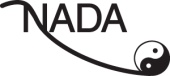 
Treatment Description:
Acudetox is done by placing up to five thin, sterile, single-use needles in both of your ears. The needles are generally left in place for 30-45 minutes. This treatment is usually administered in a group setting.Possible Side Effects/Healing Reactions:
I understand that acupuncture may cause some slight discomfort where the needle is placed. Potential risks of treatment include: local bruising, minimal bleeding when needles are removed, dizziness or fainting and light-headedness. There is minimal risk of local infection.Possible Benefits of this Treatment Include:
A general feeling of well-being, improved sleep, sense of relaxation, decreased cravings for addictive substances and improved pain management. With repeated sessions these benefits may be enhanced. Clean Needle Procedures:
I understand that acudetox practitioners/trainees follow the prescribed national standards of Universal Precautions to guard against the spread of infection through the use of sterilized, prepackaged, disposable single-use needles. I further understand that I am responsible for cleaning my ears prior to an acudetox treatment.
I understand that my participation is voluntary and that I can withdraw my consent at any time. I have read and understand the potential risks of this procedure. 



Name:_______________________________________

Signature:____________________________________		Date: _____________

Witness:______________________________________		Date: _____________
